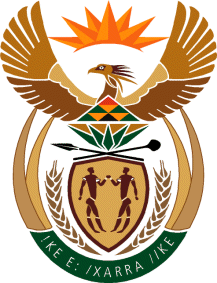 MINISTRYINTERNATIONAL RELATIONS AND COOPERATION 	REPUBLIC OF SOUTH AFRICA2228.	Mr S Tambo (EFF) to ask the Minister of International Relations and Cooperation:Whether there has been any diplomatic engagement with Uganda regarding the anti-homosexuality bill signed by President Yoweri Museveni and the implications and precedence the legislation has on the LGBTQI+ community in the continent; if not, what is the position in this regard; if so, what are the relevant details? NW2525EREPLY:There has so far been no diplomatic engagement with Uganda regarding the Anti-Homosexuality Act of 2023. South Africa is guided by its Constitutional principles that seeks to promote and respect the human rights of all people. This includes members of the LGBTQIA community. We are concerned about the developments in Uganda, which would impose severe criminal sanction on people because of their sexual orientation and gendered identities. We are equally concerned by the erosion of women’s human rights in large parts of the globe, including in the United States, where women’s reproductive rights are being curbed. Here again, we will use the appropriate diplomatic channels and fora to raise our concerns on these matters.